Not: Süre bir ders saatidir.Başarılar.                                                                                              ………………………..                                                                                                                                                        Matematik ÖğretmeniEĞİTİM ÖĞRETİM YILI ……………………ORTAOKULU 7/… SINIFI MATEMATİK DERSİ              1. DÖNEM 1.YAZILI SINAVIEĞİTİM ÖĞRETİM YILI ……………………ORTAOKULU 7/… SINIFI MATEMATİK DERSİ              1. DÖNEM 1.YAZILI SINAVIEĞİTİM ÖĞRETİM YILI ……………………ORTAOKULU 7/… SINIFI MATEMATİK DERSİ              1. DÖNEM 1.YAZILI SINAVIEĞİTİM ÖĞRETİM YILI ……………………ORTAOKULU 7/… SINIFI MATEMATİK DERSİ              1. DÖNEM 1.YAZILI SINAVIAdı ve Soyadı :                                                              Sınıf /No Adı ve Soyadı :                                                              Sınıf /No PUAN1) Aşağıdaki  işlemleri yapınız.(10 puan)4)  Aşağıda verilen üslü sayıların değerlerini bulunuz?(10 puan)4)  Aşağıda verilen üslü sayıların değerlerini bulunuz?(10 puan)4)  Aşağıda verilen üslü sayıların değerlerini bulunuz?(10 puan)2) Aşağıda verilen cümlelerden doğru olanların başına ‘D’, yanlış olanların başına ‘Y’ harfi yazınız. (10 puan)(…..) Sıfır sayısı pozitif bir tamsayıdır.(…..) Tamsayılarda negatif iki tamsayı çarpılırsa sonucun işareti pozitif olur.(…..) Sıfır  dışındaki bir tamsayının toplama işlemine göre tersi, bu sayının zıt işaretlisidir.(…..) Bütün tamsayılar aynı  zamanda bir rasyonel sayıdır.(…..)Pozitif  rasyonel sayılarda sıralama yaparken paylar eşitse, paydası küçük olan en büyüktür.5)   Aşağıda sayma pulları ile modellenen işlemlerin matematik cümlesini yazınız.(6  puan)a)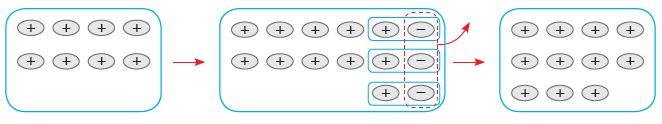 b)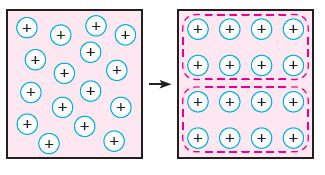 5)   Aşağıda sayma pulları ile modellenen işlemlerin matematik cümlesini yazınız.(6  puan)a)b)5)   Aşağıda sayma pulları ile modellenen işlemlerin matematik cümlesini yazınız.(6  puan)a)b) 3) Bir soğuk hava deposunda termometre    +7°C  ‘yi gösterirken her dakikada 5 derece düşmektedir. Buna göre 4 dakika sonra soğuk hava deposundaki sıcaklık kaç derece olur? (8 puan)6)  Aşağıda verilen işlemleri işlem önceliğine dikkat ederek çözünüz.(6 puan)(-40) : (-4) + (-2) .4 =(-7) + (-6) : (-3) – 1 =6)  Aşağıda verilen işlemleri işlem önceliğine dikkat ederek çözünüz.(6 puan)(-40) : (-4) + (-2) .4 =(-7) + (-6) : (-3) – 1 =6)  Aşağıda verilen işlemleri işlem önceliğine dikkat ederek çözünüz.(6 puan)(-40) : (-4) + (-2) .4 =(-7) + (-6) : (-3) – 1 =   7)  Aşağıda ondalık gösterimi verilen sayıları    şeklinde yazınız.(8 puan)a)  2,19                                c)  0,061=b) -5,007                                d) 8,310)  Aşağıdaki işlemleri yapınız.(8 puan)3 + 1 -  10)  Aşağıdaki işlemleri yapınız.(8 puan)3 + 1 -  10)  Aşağıdaki işlemleri yapınız.(8 puan)3 + 1 -  8)    Aşağıdaki tabloda verilen sayıların hangi grupta olduğunu  √  işareti koyarak belirtiniz.(10 puan)11)  Aşağıdaki rasyonel sayılara karşılık gelen ondalık gösterimleri bulunuz. (8 puan)a)   =                                c)  =b) =                                d)  =11)  Aşağıdaki rasyonel sayılara karşılık gelen ondalık gösterimleri bulunuz. (8 puan)a)   =                                c)  =b) =                                d)  =11)  Aşağıdaki rasyonel sayılara karşılık gelen ondalık gösterimleri bulunuz. (8 puan)a)   =                                c)  =b) =                                d)  =9)  -  ,  ,  -  , 1     rasyonel sayılarını sayı doğrusunda göstererek küçükten büyüğe sıralayınız.(10 puan)…………………………… 12) Aşağıda verilen işlemlerde harflerin yerine gelmesi gereken sayıları bulunuz.Bu sayıları bulurken rasyonel sayılarla toplama işleminin hangi özelliğini kullandığınızı yazınız.(6 puan) + E = 0E = 12) Aşağıda verilen işlemlerde harflerin yerine gelmesi gereken sayıları bulunuz.Bu sayıları bulurken rasyonel sayılarla toplama işleminin hangi özelliğini kullandığınızı yazınız.(6 puan) + E = 0E = 12) Aşağıda verilen işlemlerde harflerin yerine gelmesi gereken sayıları bulunuz.Bu sayıları bulurken rasyonel sayılarla toplama işleminin hangi özelliğini kullandığınızı yazınız.(6 puan) + E = 0E =